Station 1VOCABULARY!Directions: Look up and define as many words as you can – write them in your own words on your unit vocab sheet and start with the words you know least well.Station 2Monohybrid Crosses!(Punnett Squares)Directions: Answer the following questions – make sure to label your answers with the station and question number.What are monohybrid crosses?What do monohybrid crosses show you?If Jeff in homozygous dominant for freckles and Jill does not have freckles, what are the possible genotypes, phenotypes, and percentages for their future children?In pea plants, spherical seeds (S) are dominant to dented seeds (s). In a genetic cross of two plants that are heterozygous for the seed shape trait, what fraction of the offspring should have spherical seeds?In dogs, wire hair (S) is dominant to smooth (s). In a cross of a homozygous wire-haired dog with a smooth-haired dog, what will be the phenotype of the F1 generation?Woodrats are medium sized rodents with lots of interesting behaviors. You may know of them as packrats. Let's assume that the trait of bringing home shiny objects (H) is controlled by a single locus gene and is dominant to the trait of carrying home only dull objects (h). Suppose two heterozygous individuals are crossed.  What are the possible genotypes, phenotypes, and percentages for their offspring?Station 3Dihybrid Crosses!(Punnett Squares)Directions: Answer the following questions – make sure to label your answers with the station and question number.What are dihybrid crosses?What do dihybrid crosses show you?Determine the gametes:FfGG x ffGgAABB x AaBbCcTt x ccttWolves are sometimes observed to have black coats and blue eyes.  Assume that normal coat color (N) is dominant to black (n) and brown eyes (B) are dominant to blue (b). Suppose the alpha male and alpha female of a pack (these are the dominant individuals who do most of the breeding) are black with blue eyes and normal colored with brown eyes, respectively. The female is also heterozygous for both traits. How many of the offspring (assume 16) living in the pack will have each of the resulting genotypes?A heterozygous short hair, heterozygous folded ear cat with a heterozygous short hair, heterozygous folded ear cat.  Be sure to show the phenotypes, genotypes, and ratio (__/16) of each.Station 4Incomplete Dominance vs. Codominance!Directions: Answer the following questions – make sure to label your answers with the station and question number.What is incomplete dominance?What is codominance?Compare and contrast incomplete dominance and codominance by making a Venn diagram.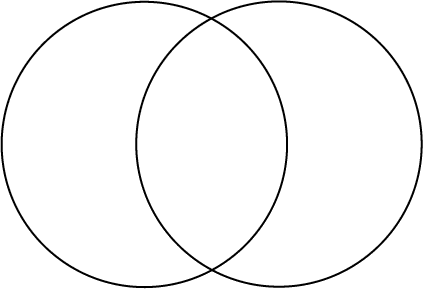 A homozygous white rabbit is bred with a homozygous black rabbit.  All the offspring come out grey.  What type of inheritance does this show?If the F1 generation is bred, what would the genotypes, phenotypes and percentages of the F2 generation be?A cross between a three-eyed alien and a one-eyed alien produces offspring that have two eyes.What type of inheritance does this show?If the F1 generation is bred, what would the genotypes, phenotypes and percentages of the F2 generation be?Station 5X-Linked TraitsDirections: Answer the following questions – make sure to label your answers with the station and question number.What are x-linked traits?  How are they different from autosomal traits?What are the chances of having a boy vs. agirl? Hint: do a Punnett square  Mom=XX Dad=XYSuppose that an allele, b, of a sex-linked gene is recessive and lethal. A man marries a woman who is heterozygous for this gene. If this couple had four girls and 2 boys explain why this would be expected?A boy, whose parents had normal vision, is color-blind. What are the genotypes for his parents?A recessive sex-linked gene (n) located on the X chromosome increases memory. A normal woman marries a forgetful man.  They have 3 children.  A normal girl and boy and a forgetful girl.  The boy marries a normal woman and they have a forgetful son.Draw a pedigree of this family.Indicate the genotypes of the individuals in the family.What is the probability that the first man and woman will have a son who is a forgetful? (Show your work.)Station 6PedigreesDirections: Answer the following questions – make sure to label your answers with the station and question number.What are pedigree diagrams and what do they show?How are they used in real life?Create a foldable by: Take a piece of paper and fold it like a hotdog so that the two side meet in the middle.  Fold the paper in half again, the hamburger way.  Cut along the crease between the two halves you just made.  Label each flap as shown in the example.Underneath each flap write how you would determine this type of trait by looking at a pedigree and draw an example.